На сайт администрации Избирательная комиссия муниципального образования муниципального района «Волоконовский район» информирует:На очередных заседаниях участковых избирательных комиссий в августеНа очередных состоявшихся 15-18 августа 2017 года заседаниях участковых избирательных комиссий были рассмотрены вопросы, касающиеся подготовки и проведения избирательной кампании по выборам Губернатора Белгородской области. Члены участковых избирательных комиссий с правом решающего голоса рассмотрели и приняли к исполнению сметы расходов участковых комиссий на подготовку и проведение выборов Губернатора Белгородской области. В целях списания материальных ценностей, приобретенных и израсходованных для подготовки и проведения выборов Губернатора Белгородской области, были созданы комиссии по списанию материальных ценностей на выборах. Секретари комиссий ознакомили присутствующих с планами проведения учебы с членами участковых избирательных  комиссий с правом решающего голоса на выборах Губернатора Белгородской области, с информационно-разъяснительными материалами, о проведении тренировок по изготовлению протокола участковой комиссии об итогах голосования с машиночитаемым кодом.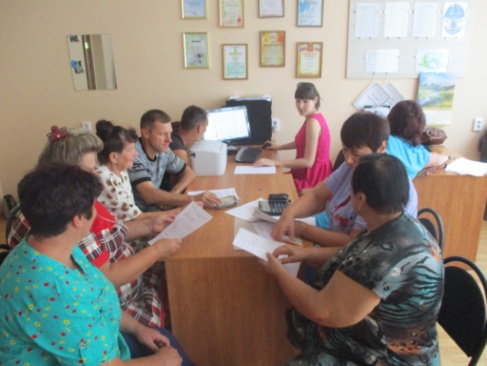 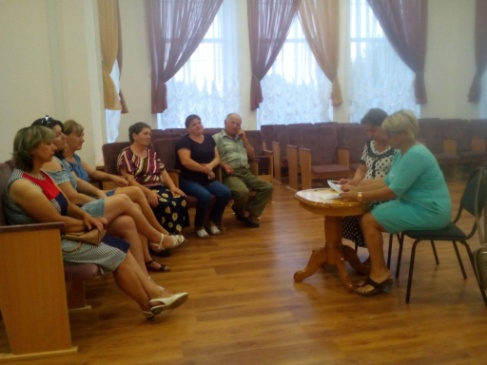 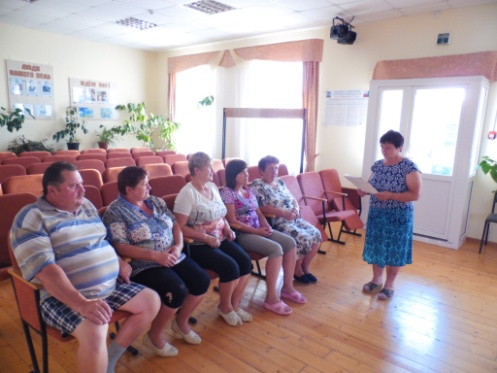 Председатель избирательной комиссии района                        А.В. Гниденко